BOSNA I HERCEGOVINA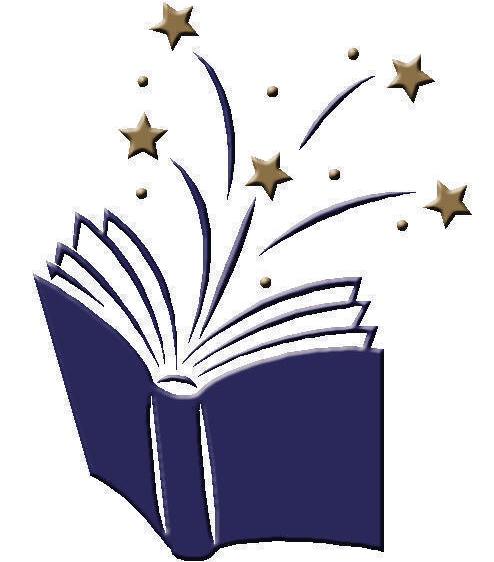 FEDERACIJA BOSNE I HERCEGOVINEKANTON SARAJEVOOPĆINA VOGOŠĆAJU OŠ „MIRSAD PRNJAVORAC“ VOGOŠĆAAdresa: Jošanička 51, 71320 Vogošća, Tel/fax: 033/430-910.U skladu sa članom 94. Zakona o osnovnom odgoju i obrazovanju Kantona Sarajevo („Službene novine Kantona Sarajevo“, broj: 23/17, 33/17 i 30/19) te na osnovu naredbe Kriznog štaba FBIH Školski odbor JU OŠ „Mirsad Prnjavorac“ Vogošća na XXXII redovnoj sjednici održanoj dana 17.06.2020. godine donosiPLANpripravnosti i upravljanja radnim procesom u kriznoj situaciji izazvanoj virusom COVID-19Plan se odnosi na kriznu situaciju pandemije uzrokovane virusom COVID-19 (korona virus), ali ga je moguće primjeniti i u ostalim sličnim situacijama u kojima je došlo do pogoršane epidemiološke slike te opasnosti po zdravlje učenika i radnika ustanove kao i ostalih zaintresiranih lica.U primjeni Plana i općenito u postupanju i upravljanju radnim procesom u kriznoj situaciji obavezno je pridržavanje i postupanje u skladu sa odlukama, naredbama, preporukama, smjernicama i uputama nadležnih organa. To se odnosi na Krizni štab Federacije BiH i Krizni štab Kantona Sarajevo, kao i Zavod za javno zdravstvo, Ministarstvo zdravstva, nadležne zdravstvene ustanove i ostali.Neophodni koraci:Donijeti odluku o preraspodjeli radnog vremena u smislu da se omogući rad od kuće, kao i rad u smjenama kako bi se smanjio broj prisutnih radnika na poslu istovremeno, uvesti smanjeno radno vrijeme tokom rada u ustanovi (školi) i dr.Preduzeti sve potrebne mjere zaštite radnika, učenika, roditelja i ostalih tokom boravka u ustanovi (školi). Boravak unutar škole dozvoliti samo u nužnoj mjeri te ukoliko nema druge opcije.Tokom boravka unutar škole i prostoru oko nje (školsko dvorište i igralište) obavezna je  fizička distanca od minimalno 1,5 do 2 metra, nošenje zaštitnih maski, rukavica, dezinfekcija ruku i obuće na ulazu u ustanovu (školu), pojačano čišćenje svih radnih površina u prostorijama ustanove (škole), čišćenje svaka 3 sata.Pravovremeno informisati sve zainteresirane strane o donesenim mjerama, putem oglasne ploče, na ulazu u školu,  putem službene web i facebook stranice škole.Što se tiče nastavnog procesa pratiti upute i odluke nadležnog  Ministarstva za obrazovanje, nauku i mlade Kantona Sarajevo te isti organizovati u skladu sa tim.Redovno pratiti instrukcije Kriznih štabova i ostalih nadležnih institucija te postupati u skladu sa istim.Definicija slučaja COVID-19 (prema Zavodu za javno zdravstvo Kantona Sarajevo)Sumnjiv slučajA. Pacijent s akutnom respiratornom bolesti (povišena temperatura i barem jedan od znakova/simptoma respiratorne bolesti (npr. kašalj, kratkoda daha), i bez druge etiologije koja u potpunosti objašnjava kliničku prezentaciju i historija putovanja ili boravka u zemlji/područjaBOSNA I HERCEGOVINAFEDERACIJA BOSNE I HERCEGOVINEKANTON SARAJEVOOPĆINA VOGOŠĆAJU OŠ „MIRSAD PRNJAVORAC“ VOGOŠĆAAdresa: Jošanička 51, 71320 Vogošća, Tel/fax: 033/430-910.ili teritorije koji prijavljuju lokalni prijenos oboljenja COVID-19, tijekom 14 dana prije pojave simptoma.ILIB. Pacijent s bilo kojom akutnom respiratornom bolesti i koji je bio u kontaktu s potvrđenim ili vjerojatnim slučajem infekcije COVID-19 u zadnjih 14 dana prije pojave simptoma.ILIC. Pacijent s oziljnom respiratornom infekcijom (povišena temperatura i barem jedan od znakova/simptoma respiratorne bolesti (npr. kašalj, kratkoda daha) i koji zahtjeva hospitalizaciju i bez druge etiologije koja u potpunosti objašnjava kliničku prezentaciju.Vjerojatan slučajSumnjiv slučaj koji je nakon testiranja na COVID-19 neuvjerljiv (rezultat testa koji prijavljuje laboratorija).Potvrđen slučajOsoba s laboratorijski potvrđenom COVID-19 infekcijom, bez obzira na kliničke znakove i simpome.Opće zdravstvene mjere: Širenje zaraze virusom COVID-19 moguće je putem predmeta i površina te sa osobe na osobu.Neophodne mjere zaštite svakog pojedinca su:Često pranje ruku, toplom vodom i sapunom, u trajanju od minimalno 20 sekundiPosebno pranje ruke nakon kihanja, kašljanja, odmah po ulasku u kuću i po dolasku na posao.Po potrebi dezinfekcija ruku sredstvima na bazi alkoholaDezinfekcija obuće prilikom ulaska u kuću i u radne prostorije, te na ostalim mjestima gdje je to predviđenoČesta dezinfekcija svih radnih površina-(sredstvom na bazi alkohola min 70%, svaka 3 sata, po potrebi i češće)Ukoliko osoba kašlje ili kiše to treba uraditi u unutrašnjost lakta ili u papirnu maramicu, koju će nakon toga odložiti u kantu za otpadIzbjegavati dodirivanje lica, očiju, nosa, usta rukamaKorištenje zaštitnih maski za lice i zaštitnih rukavicaDržanje fizičke distance od ostalih pojedinaca od minimalno 1,5 do 2 metraIzbjegavati mjesta gdje se okuplja veći broj ljudiPratiti i pridržavati se propisanih mjera i uputa nadležnih organaBOSNA I HERCEGOVINAFEDERACIJA BOSNE I HERCEGOVINEKANTON SARAJEVOOPĆINA VOGOŠĆAJU OŠ „MIRSAD PRNJAVORAC“ VOGOŠĆAAdresa: Jošanička 51, 71320 Vogošća, Tel/fax: 033/430-910.Koraci ukoliko osoba sumnja da je zaražena virusom COVID-19:Ukoliko se pojedinac osjeća loše, ili općenito ima neke od simptoma zaraze COVID-19 treba da se pridržava mjera samoizolacije. Najbolje je da takva osoba ne dolazi na posao, kako ne bi ugrozila ostale radnike, ali prije toga treba da se javi svom poslodavcu (direktoru škole) te da postupi u skladu sa datim uputama. Također, odmah se javiti u nadležnu zdravstvenu ustanovu te dalje postupati u skladu sa njihovim instrukcijama i preporukama. Potrebni koraci:Obavjestiti poslodavca (direktora škole) ukoliko postoji sumnja na bilo koji od simptoma zaraze virusom COVID-19Obavjestiti poslodavca (direktora škole ) ukoliko je radnik imao bilo kakav kontakt sa osobom kod koje je potvrđen virus COVID-19 ili postoji osnovana sumnja da je ta osoba zaražena virusom COVID-19Obavjestiti poslodavca (direktora škole ) ukoliko je radnik u skorije vrijeme putovao van granica BiH ili je bio u kontaktu sa nekim ko se vratio sa putovanja, pogotovo  iz zemalja u kojima je povećana stopa zaraženih virusom COVID-19Redovno izvještavati poslodavca (direktora škole) o zdravstvenom stanju radnikaMjere koje provodi ustanova (škola) u kriznoj situaciji:Najbitnije je brzo i pravovremeno djelovanje te postupanje u skladu sa uputama i naredbama nadležnih organa. U tom smislu škola treba da osigura slijedeće:Označiti prostorije škole sa informacijama vezanim za COVID-19 (mjere, upute, naredbe)Obavjestiti radnike škole o situaciji te ih pozvati na praćenje i pridržavanje svih propisanih mjeraPodsjećati na važnost pridržavanja mjera (redovno pranje ruku, nošenje zaštitne opreme)Redovno i učestalo čišćenje prostorija škole, toaleta  te uredno vođenje evidencije o tomeRedovno i učestalo čišćenje svih radnih površina koje se dodiruju (sredstvom na bazi alkohola min 70%, svaka 3 sata, po potrebi i češće)Na ulazu u školu postaviti dezinfekcione barijere (za dezinfekciju obuće i ruku) uz obavezno obavještenje da  svi koji ulaze u prostorije škole izvrše dezinfekciju.Onemogućiti ulaz posjetiocima u prostorije škole, ukoliko to nije nužnoOmogućiti rad od kuće ukoliko je to moguće i rad u smjenamaOmogućiti rad sa smanjenim radnim vremenomOmogućiti rad sjednica (Nastavničko vijeće, Školski odbor i ostalo) online putemTokom cijelog boravka u školi svih prisutnih osigurati pridržavanje mjera fizičke distance od minimalno 1,5 do 2 metraBOSNA I HERCEGOVINAFEDERACIJA BOSNE I HERCEGOVINEKANTON SARAJEVOOPĆINA VOGOŠĆAJU OŠ „MIRSAD PRNJAVORAC“ VOGOŠĆAAdresa: Jošanička 51, 71320 Vogošća, Tel/fax: 033/430-910.Ukoliko postoji potreba osigurati nošenje zaštitnih maski i rukavica na radnom mjestuOsigurarti kontinuiranu dostupnost higijenskih sredstava u školi (sapun, dozer sa odgovarajućim dezinfekcionim sredstvom), jednokratnih higijenskih ubrusa, toaletnog papira i ostalih higijenskih potrebaNa vidnim mjestima u toaletu postaviti upute za pravilno pranje rukuNa ulazu u školu i na oglasnoj ploči postaviti relevantne i ažurirane informacije nadležnih organa vezano za virus COVID-19Redovno praćenje donesenih mjera od strane nadležnih organa i postupanje u skladu sa istim.Postupanje u skladu sa Planom, uz redvidiranje istog po potrebi,v.d.predsjednik Školskog odbora________________________                                                                                                      Zilha ŠahovićVogošća, 17.06.2020. godineBroj: 01-575-1/20Prilog: Preporuke Zavoda za javno zdravstvo KS svim poslovnim subjektima Preporuke Zavoda za javno zdravstvo KS (Legionarska bolest)Glavne poruke i mjere za prevenciju i kontrolu COVID-19 u školamaOkvir za ponovno otvaranje školaPreporuke za pravilno pranje rukuBitne kontakt informacije nadležnih organa i službiPREPORUKE ZA SVE POSLOVNE SUBJEKTE, SAMOSTALNE OBRTNIKE, ORGANE VLASTI NA NIVOU FEDERACIJE BOSNE I HERCEGOVINE, KANTONA, GRADOVA I OPĆINA, UDRUŽENJA I FONDACIJE (U DALJNJEM TEKSTU: „POSLODAVAC“) I RADNIKEPripremite svoje radno mjesto za COVID-19 U januaru 2020. godine  Svjetska zdravstvena organizacija (SZO) je proglasila javnozdravstvenom vanrednom situacijom od međunarodnog značaja epidemiju novog koronavirusa, koja je počela u Kineskoj provinciji Hubei. Postoji visoki rizik da se oboljenje uzrokovano novim koronavirusom (COVID-19) proširi na druge zemlje širom svijeta, uključujući Bosnu i Hercegovinu. SZO i javnozdravstveni autoriteti širom svijeta poduzimaju aktivnosti koje su usmjerene na suzbijanje širenja COVID-19. Međutim, svi segmenti našeg društva – uključujući poslodavce i uposlenike, moraju uzeti aktivno učešće ako želimo zaustaviti ovu bolest. Kako se širi COVID-19  Kada osoba koja ima COVID-19 kašlje, kiše ili priča, oslobađa respiratorne kapljice. Većina ovih kapljica pada na najbliže površine i predmete kao što su radne površine, tolovi ili telefoni. Ljudi se mogu zaraziti sa COVID-19 dodirivanjem kontaminiranih površina ili predmeta kada nakon toga dodiruju svoje oči, nos, ili usta. Ako stoje unutar jednog metra udaljenosti od osobe koja ima virus COVID-19, mogu se zaraziti udisanjem kapljica koje su izbačene njihovim kašljem, kihanjem ili pričanjem. Većina osoba inficiranih sa COVID-19 ima blago izražene simptome i oporavljaju se. Međutim, u nekim slučajevima oboljenje može biti ozbiljnijeg oblika i zahtjeva bolnički tretman. Starije osobe, i osobe koje imaju oslabljeni imuni sistem, kronične bolesti kao što su dijabetes, srčane ili plućne bolesti, podložniji su mogućnosti da dobiju teži oblik ove bolesti. Jednostavni načini spriječavanja širenja COVID-19 na vašim radnim mjestima   Poslodavci trebaju poduzeti sljedeće mjere:Osigurajte da su na vašem radnom mjestu sve površine čiste i higijenski ispravne. Koristitie dezinfekcijska sredstva na bazi alkohola (minimalno 70%). Najmanje tri puta dnevno čistite dodirne tačke u zgradama kao što su ručke na vratima, ručke na prozorima, slavine u toaletima i kuhinjama, tipke vodokotlića, daljinske upravljače, prekidače za struju, zvona na vratima, tipke u liftovima, pultove za prijem stranaka te druge dodirne površine koje koristi veći broj osoba. Dodirivanje kontaminiranih površina od strane uposlenika i klijenata je jedan glavnih od načina širenja COVID-19 virusa. Najmanje dva puta dnevno čistite sve dodirne površine: radne površine, pametne i druge telefone, laptope, tastature i kompjutere u skladu s uputama za korisnike.Prostorije za sastanke, edukacije i druge prostore gdje se okuplja veći broj osoba očistiti nakon svakog sastanka. Stavite sredstava za dezinfekciju ruku na vidljiva mjesta svuda u radnim ustanovama, posebno na javna mjesta gdje ljudi imaju manje mogućnosti redovno prati ruke. Osigurati da se ova sredstva redovno nadopunjavaju.Za pranje ruku u toaletima osigurajte toplu tekuću vodu i sapun, kao i papirne ubruse za jednokratnu upotrebu.Postavite kante za otpatke s poklopcima za sigurno odlaganje iskorištenih papirnih ubrusa i drugog otpada u toaletima i drugim prostorijama.Uputstvo o pravilnom pranju ruku postavite na vidljivom mjestu u taoletu. Uputstvo možete pronaći na ovom linkovima:https://www.zzjzfbih.ba/covid-19/http://fmoh.gov.ba/index.php/novosti-iz-ministarstva/519-novi-koronavirus-2019-ncovKoristite telefone, video-konferencije i internet za poslovanje što je vise moguće kao zamjenu za sastanke.Kada su sastanci neophodni, organizirajte ih u što većim prostorijama, te ostavite dovoljan razmak (1-2 metra) između osoba. Izbjegavajte rukovanje te podstičite održavanje distance od najmanje 1 metar tokom razgovora. Redovno, najmanje dva puta dnevno, provjetravajte sve prostorije.Promovirajte pravilno i redovno pranje ruku od strane uposlenika, partnera i klijenata. Postaviti postere koji promoviraju pranje ruku.Promovirati dobru respiratornu higijenu u radnim prostorima Postaviti postere koji promoviraju respiratornu higijenu (kašljite i kišite u unutarnju stranu lakta ili maramicu koju odmah nakon upotrebe treba baciti) Kombiniranje ovih sa drugim mjerama komunikacije brifinzi na sastancima,  informiranje internim komunikacijskim kanalima i sl.Sva bespotrebna putovanja u zemlje gdje cirkulira virus (COVID-19) treba izbjegavati. Svim vašim uposlenicima koji su se vratili sa područja gdje se raširio virus COVID-19 u skladu s trenutnim procedurama na području Federacije BiH (Kina, Južna Koreja, Iran, Italija, Njemačka, Francuska, Španija, s tim da se lista ovih zemalja može mijenjati) bit će propisana obavezna kućna samoizolacija u periodu od 14 dana, od strane nadležnog sanitarnog inspektora ili epidemiološke službe. Osigurajte da se ta mjera poštuje u vašoj organizaciji, to jest radnom mjestu.  Redovno obavještavajte vaše uposlenike, partnere i klijente da svaka osoba koja ima čak i blagi kašalj ili nisku temperaturu (37.3 C ili više) mora ostati kući. Kući trebaju ostati (ili raditi od kuće) i u slučaju kada uzimaju lijekove kao što su paracetamol/acetaminophen, ibuprofen ili aspirin, koji mogu prikriti simptome infekcije.Nastavite komunicirati i promovirati poruke o tome da ljudi trebaju ostati kući čak i kada imaju blage simptome virusa COVID-19.  Postavite postere sa porukama na vašim radnim mjestima. Kombinirajte ove mjere sa drugim komunikacijskim kanalima koji su uobičajeni na vašem radnom mjestu ili načinu poslovanja.Uputstvo za reguliranje privremene spriječnosti za rad možete pronaćina ovom linku: http://fmoh.gov.ba/index.php/novosti-iz-ministarstva/519-novi-koronavirus-2019-ncovStvari koje treba uzeti u obzir kada Vi ili Vaši uposlenici putujete Prije putovanja  Sva bespotrebna putovanja u zemlje gdje cirkulira virus (COVID-19) treba izbjegavati. Osigurajte da vaša radna ustanova i svi uposlenici imaju dostupne najnovije informacije o područjima na kojima se širi virus COVID-19. Informacije se mogu naći na: https://www.who.int/emergencies/diseases/novel-coronavirus-2019/situation-reports/Na osnovu najnovijih informacija, vaša radna organizacija treba razmotriti sve koristi i rizike koji se mogu povezati s putovanjem. Tokom putovanja:  Podsjećati svoje uposlenike da redovno peru ruke i da budu udaljeni najmanje jedan metar od osoba koje kašlju ili kišu. Osigurati da vaši uposlenici znaju šta trebaju uraditi i koga kontaktirati dok su na putu. Osigurati da se vaši uposlenici pridržavaju instrukcija koje su izdate od strane nadležnih zdravstvenih institucija i ustanova na područjima gdje putuju.Šta raditi nakon obavljenog putovanja:Svim vašim uposlenicima koji su se vratili sa područja gdje se raširio virus COVID-19 u skladu s trenutnim procedurama na području Federacije BiH (Kina, Južna Koreja, Iran, Italija, Njemačka, Francuska, Španija, s tim da se lista ovih zemalja može mijenjati) od strane nadležnog inspektora ili epidemiološke služba bit će propisana obavezna kućna samoizolacija u period od 14 dana. Osigurajte da se ta mjera poštuje u vašoj organizaciji, to jest radnom mjestu.  Budite spremni ukoliko se COVID-19 pojavi u vašoj lokalnoj zajednici  Promovirajte regularni model rada na daljinu u vašoj radnoj ustanovi. Rad na daljinu može pomoći vašoj ustanovi da održi procese rada i da vaši uposlenici ostanu sigurni.Razviti plan sveobuhvatnog  kontinuiranog  procesa rada za slučaj pojave širenja  COVID-19 u lokalnoj zajednici gdje funkcionira vaša poslovna organizacija/ustanova. Plan treba da pripremi vašu organizaciju za slučaj širenja COVID-19 u vašoj lokalnoj zajednici.Plan treba da obuhvata detalje kako da očuvate vaš proces rada čak i u slučaju kada značajan broj uposlenika, korisnika usluga ili snabdjevača nisu u stanju doći u vašu radnu ustanovu – bilo zbog lokalnih ograničenja o putovanju ili zato što su bolesni. Komunicirajte sa vašim uposlenicima i korisnicima usluga o ovom planu i osigurajte da su svjesni šta trebaju ili ne trebaju raditi – u skladu sa planom. Naglasite ključne stvari kao što su izostanak s posla čak i u slučaju da imaju blage simptome ili uzimaju lakšu terapiju (npr. paracetamol, ibuprofen) koja može prikriti simptome.Zapamtite:  Sada je vrijeme da se pripremimo za COVID-19. Jednostavne mjere opreza i planiranje mogu napraviti veliku razliku. Sve što sada poduzmete može pomoći da zaštitite vaše uposlenike i vaš radni proces.Naglašavamo da će se mjere i preporuke mijanjati u ovisnosti od razvoja situacije. Kako biti kontuirano informiran: Najnovije informacije SZO o područjima širenja COVID-19 dostupne su na: https://www.who.int/emergencies/diseases/novel-coronavirus-2019/situation-reports/  Upute SZO o COVID-19 dostupne na: https://www.who.int/emergencies/diseases/novel-coronavirus-2019 https://www.epi-win.com/  Informacije o aktuelnoj epidemiološkoj situaciji i preporukama na području Federacije BiH možete pronaći na internet stranicama Federalnog ministarstva zdravstva i Zavoda za javno zdravstvo Federacije BiH: www.fmoh.gov.ba i www.zzjzfbih.ba POSTUPAK PRANJA RUKU VODOM I SAPUNOM1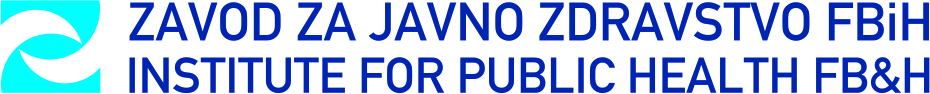 POSTUPAK PRANJA RUKU SREDSTVIMA NA BAZI ALKOHOLABITNE KONTAKT INFORMACIJEFederalna uprava civilne zaštite033/779-450fucz@fucz.gov.baKantonalna uprava civilne zaštiteKantonalni operativni centar033/556-670033/556-672033/556-671 (fax)oc@kucz.ks.gov.baJU „Dom zdravlja Kanona Sarajevo“033/292-500judzks@judzks.baDomovi zdravlja u Kantonu Sarajevo:Dom zdravlja Vogošća 033/432-518Dom zdravlja Centar 033/292-500Dom zdravlja Stari Grad 033/278-600Dom zdravlja Novi Grad 033/704-800Dom zdravlja Novo Sarajevo 033/724-700Dom zdravlja Ilidža 033/623-416Dom zdravlja Ilijaš 033/584-350Dom zdravlja Hadžići 033/420-109Nakvasiti ruke vodomUzeti dovoljnu količinu tečnog sapuna da pokrije sve površine šaka 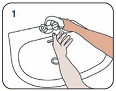 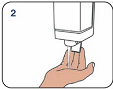 Trljati dlanove jedan o drugiIspreplićući prste, trljati dlan jedne šake o nadlanicu druge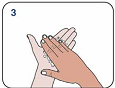 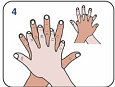 Ispreplićući prste, trljati dlanove jedan o drugiPrste spojiti u predjelu jagodica, saviti ih i trljati dorzalnom stranom prstiju o dlan druge šake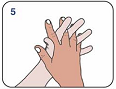 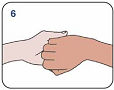 Šakom obuhvatiti palac druge ruke  i trljati ga kružnim pokretima Prste skupiti na dlan druge šake i trljati kružnim pokretima  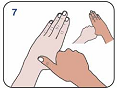 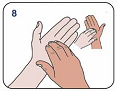 Isprati ruke vodomRuke posušiti papirnim ubrusom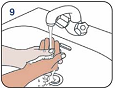 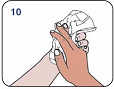 Papirnim ubrusom zatvoriti slavinuRuke su sada sigurne 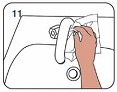 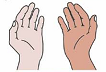 Staviti dovoljno dezinfekcionog sredstva da pokrije sve površine šakaStaviti dovoljno dezinfekcionog sredstva da pokrije sve površine šaka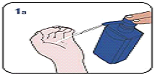 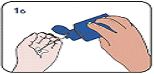 Trljati dlanove jedan o drugiIspreplićući prste, trljati dlan jedne šake o nadlanicu druge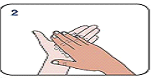 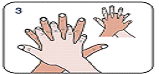 Ispreplićući prste, trljati dlanove jedan o drugi17.Prste spojiti u predjelu jagodica, saviti ih i trljati dorzalnom stranom prstiju o dlan druge šake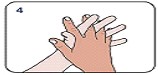 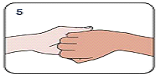 Šakom obuhvatiti palac druge ruke  i trljati ga kružnim pokretima Prste skupiti na dlan druge šake i trljati kružnim pokretima  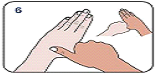 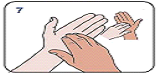 Pustiti ruke da se osuše (20 -30 sec)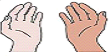 